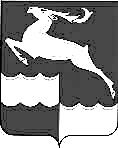 АДМИНИСТРАЦИЯ КЕЖЕМСКОГО РАЙОНАКРАСНОЯРСКОГО КРАЯПОСТАНОВЛЕНИЕ25.07.2023                                                         № 621-п                                      г. КодинскОб утверждении муниципального социального заказа на оказание услуг по реализации дополнительных общеразвивающих программ на 2023 год и плановый период 2024 годаВ соответствии с Федеральным законом от 13.07.2020 № 189-ФЗ «О государственном (муниципальном) социальном заказе на оказание государственных (муниципальных) услуг в социальной сфере», Постановлением Администрации Кежемского района от 16.05.2023 № 423-п «О Порядке формирования муниципальных социальных заказов на оказание муниципальных услуг в социальной сфере, отнесенных к полномочиям органов местного самоуправления муниципального образования Кежемский район, о форме и сроках формирования отчета об их исполнении», руководствуясь ст.ст. 17, 20, 32 Устава Кежемского района, ПОСТАНОВЛЯЮ:Утвердить муниципальный социальный заказ на оказание услуг по реализации дополнительных общеразвивающих программ на территории муниципального образования Кежемский район на 2023 год и на плановый период 2024 год согласно приложению.Контроль за исполнением постановления возложить на заместителя Главы Кежемского района по социальным вопросам Р.Н. Мартыненко.Постановление вступает в силу со дня, следующего за днем его официального опубликования в газете «Кежемский Вестник»Глава района				                                                      П. Ф. БезматерныхПриложение к постановлению Администрации района от 25.07.2023 № 621-пРуководитель (уполномоченное лицо) _______________________       _______________      ____________________________ «____»_________20___г.                                                                         (должность)                                                   (подпись)                                                           (ФИО)                                                                  (дата)Муниципальный социальный заказна оказание услуг по реализации дополнительных общеразвивающих программ на территории муниципального образования Кежемский район на 2023 год и на плановый период 2024 год по состоянию на 01.03.2023Муниципальный социальный заказна оказание услуг по реализации дополнительных общеразвивающих программ на территории муниципального образования Кежемский район на 2023 год и на плановый период 2024 год по состоянию на 01.03.2023Муниципальный социальный заказна оказание услуг по реализации дополнительных общеразвивающих программ на территории муниципального образования Кежемский район на 2023 год и на плановый период 2024 год по состоянию на 01.03.2023Муниципальный социальный заказна оказание услуг по реализации дополнительных общеразвивающих программ на территории муниципального образования Кежемский район на 2023 год и на плановый период 2024 год по состоянию на 01.03.2023Муниципальный социальный заказна оказание услуг по реализации дополнительных общеразвивающих программ на территории муниципального образования Кежемский район на 2023 год и на плановый период 2024 год по состоянию на 01.03.2023Муниципальный социальный заказна оказание услуг по реализации дополнительных общеразвивающих программ на территории муниципального образования Кежемский район на 2023 год и на плановый период 2024 год по состоянию на 01.03.2023Муниципальный социальный заказна оказание услуг по реализации дополнительных общеразвивающих программ на территории муниципального образования Кежемский район на 2023 год и на плановый период 2024 год по состоянию на 01.03.2023Муниципальный социальный заказна оказание услуг по реализации дополнительных общеразвивающих программ на территории муниципального образования Кежемский район на 2023 год и на плановый период 2024 год по состоянию на 01.03.2023Муниципальный социальный заказна оказание услуг по реализации дополнительных общеразвивающих программ на территории муниципального образования Кежемский район на 2023 год и на плановый период 2024 год по состоянию на 01.03.2023Муниципальный социальный заказна оказание услуг по реализации дополнительных общеразвивающих программ на территории муниципального образования Кежемский район на 2023 год и на плановый период 2024 год по состоянию на 01.03.2023Муниципальный социальный заказна оказание услуг по реализации дополнительных общеразвивающих программ на территории муниципального образования Кежемский район на 2023 год и на плановый период 2024 год по состоянию на 01.03.2023КодыДатапо ОКПОУполномоченный органАдминистрация Кежемского района                                                                   Администрация Кежемского района                                                                   Администрация Кежемского района                                                                   Администрация Кежемского района                                                                   Администрация Кежемского района                                                                   Администрация Кежемского района                                                                   Администрация Кежемского района                                                                   Администрация Кежемского района                                                                   Глава БКНаименование бюджетаБюджет муниципального образования Кежемский районБюджет муниципального образования Кежемский районБюджет муниципального образования Кежемский районБюджет муниципального образования Кежемский районБюджет муниципального образования Кежемский районБюджет муниципального образования Кежемский районБюджет муниципального образования Кежемский районБюджет муниципального образования Кежемский районпо ОКТМОСтатус11111111Направление деятельностиРеализация дополнительных общеразвивающих программ на территории муниципального образования Кежемский районРеализация дополнительных общеразвивающих программ на территории муниципального образования Кежемский районРеализация дополнительных общеразвивающих программ на территории муниципального образования Кежемский районРеализация дополнительных общеразвивающих программ на территории муниципального образования Кежемский районРеализация дополнительных общеразвивающих программ на территории муниципального образования Кежемский районРеализация дополнительных общеразвивающих программ на территории муниципального образования Кежемский районРеализация дополнительных общеразвивающих программ на территории муниципального образования Кежемский районРеализация дополнительных общеразвивающих программ на территории муниципального образования Кежемский районI. Общие сведения о муниципальном социальном заказе на оказание муниципальных услуг в социальной сфере (далее - муниципальный  социальный заказ) в очередном финансовом году и плановом периоде, а также за пределами планового периодаI. Общие сведения о муниципальном социальном заказе на оказание муниципальных услуг в социальной сфере (далее - муниципальный  социальный заказ) в очередном финансовом году и плановом периоде, а также за пределами планового периодаI. Общие сведения о муниципальном социальном заказе на оказание муниципальных услуг в социальной сфере (далее - муниципальный  социальный заказ) в очередном финансовом году и плановом периоде, а также за пределами планового периодаI. Общие сведения о муниципальном социальном заказе на оказание муниципальных услуг в социальной сфере (далее - муниципальный  социальный заказ) в очередном финансовом году и плановом периоде, а также за пределами планового периодаI. Общие сведения о муниципальном социальном заказе на оказание муниципальных услуг в социальной сфере (далее - муниципальный  социальный заказ) в очередном финансовом году и плановом периоде, а также за пределами планового периодаI. Общие сведения о муниципальном социальном заказе на оказание муниципальных услуг в социальной сфере (далее - муниципальный  социальный заказ) в очередном финансовом году и плановом периоде, а также за пределами планового периодаI. Общие сведения о муниципальном социальном заказе на оказание муниципальных услуг в социальной сфере (далее - муниципальный  социальный заказ) в очередном финансовом году и плановом периоде, а также за пределами планового периодаI. Общие сведения о муниципальном социальном заказе на оказание муниципальных услуг в социальной сфере (далее - муниципальный  социальный заказ) в очередном финансовом году и плановом периоде, а также за пределами планового периодаI. Общие сведения о муниципальном социальном заказе на оказание муниципальных услуг в социальной сфере (далее - муниципальный  социальный заказ) в очередном финансовом году и плановом периоде, а также за пределами планового периодаI. Общие сведения о муниципальном социальном заказе на оказание муниципальных услуг в социальной сфере (далее - муниципальный  социальный заказ) в очередном финансовом году и плановом периоде, а также за пределами планового периодаI. Общие сведения о муниципальном социальном заказе на оказание муниципальных услуг в социальной сфере (далее - муниципальный  социальный заказ) в очередном финансовом году и плановом периоде, а также за пределами планового периода1. Общие сведения о муниципальном социальном заказе на 2023 год (на очередной финансовый год)1. Общие сведения о муниципальном социальном заказе на 2023 год (на очередной финансовый год)1. Общие сведения о муниципальном социальном заказе на 2023 год (на очередной финансовый год)1. Общие сведения о муниципальном социальном заказе на 2023 год (на очередной финансовый год)1. Общие сведения о муниципальном социальном заказе на 2023 год (на очередной финансовый год)1. Общие сведения о муниципальном социальном заказе на 2023 год (на очередной финансовый год)1. Общие сведения о муниципальном социальном заказе на 2023 год (на очередной финансовый год)1. Общие сведения о муниципальном социальном заказе на 2023 год (на очередной финансовый год)1. Общие сведения о муниципальном социальном заказе на 2023 год (на очередной финансовый год)1. Общие сведения о муниципальном социальном заказе на 2023 год (на очередной финансовый год)1. Общие сведения о муниципальном социальном заказе на 2023 год (на очередной финансовый год)Наименование муниципальной услуги (укрупненной муниципальной услуги)Год определения исполнителей муниципальных услуг (укрупненной муниципальной услуги)Место оказания муниципальной услуги (укрупненной муниципальной услуги)Показатель, характеризующий объем оказания муниципальной услуги (укрупненной муниципальной услуги)Показатель, характеризующий объем оказания муниципальной услуги (укрупненной муниципальной услуги)Показатель, характеризующий объем оказания муниципальной услуги (укрупненной муниципальной услуги)Значение показателя, характеризующего объем оказания муниципальной услуги (укрупненной муниципальной услуги) по способам определения исполнителей муниципальной услуги (укрупненной муниципальной услуги)Значение показателя, характеризующего объем оказания муниципальной услуги (укрупненной муниципальной услуги) по способам определения исполнителей муниципальной услуги (укрупненной муниципальной услуги)Значение показателя, характеризующего объем оказания муниципальной услуги (укрупненной муниципальной услуги) по способам определения исполнителей муниципальной услуги (укрупненной муниципальной услуги)Значение показателя, характеризующего объем оказания муниципальной услуги (укрупненной муниципальной услуги) по способам определения исполнителей муниципальной услуги (укрупненной муниципальной услуги)Значение показателя, характеризующего объем оказания муниципальной услуги (укрупненной муниципальной услуги) по способам определения исполнителей муниципальной услуги (укрупненной муниципальной услуги)Наименование муниципальной услуги (укрупненной муниципальной услуги)Год определения исполнителей муниципальных услуг (укрупненной муниципальной услуги)Место оказания муниципальной услуги (укрупненной муниципальной услуги)наименование показателяединица измеренияединица измерениявсегоиз нихиз нихиз нихиз нихНаименование муниципальной услуги (укрупненной муниципальной услуги)Год определения исполнителей муниципальных услуг (укрупненной муниципальной услуги)Место оказания муниципальной услуги (укрупненной муниципальной услуги)наименование показателянаименованиекод по ОКЕИвсегооказываемого муниципальными казенными учреждениями на основании муниципального заданияоказываемого муниципальными бюджетными и автономными учреждениями на основании муниципального заданияв соответствии с конкурсомв соответствии с социальными сертификатами1234567891011Реализация дополнительных общеразвивающих программ2023МО Кежемский районтехническая направленностьчеловеко/час53941160330648096Реализация дополнительных общеразвивающих программ2023МО Кежемский районестественнонаучная направленностьчеловеко/час539330015081792Реализация дополнительных общеразвивающих программ2023МО Кежемский районфизкультурно-спортивная направленностьчеловеко/час5391414613762384Реализация дополнительных общеразвивающих программ2023МО Кежемский районхудожественная направленностьчеловеко/час53957401503297072Реализация дополнительных общеразвивающих программ2023МО Кежемский районсоциально-педагогическая направленностьчеловеко/час53916211139072304Реализация дополнительных общеразвивающих программ2023МО Кежемский районне указаночеловеко/час53919242153703872Реализация дополнительных общеразвивающих программ2023МО Кежемский районне указаночеловеко/час53914501450Реализация дополнительных общеразвивающих программ2023МО Кежемский районне указаночеловеко/час5392318842318842. Общие сведения о муниципальном социальном заказе на 2024 год (на 1-ый год планового периода)2. Общие сведения о муниципальном социальном заказе на 2024 год (на 1-ый год планового периода)2. Общие сведения о муниципальном социальном заказе на 2024 год (на 1-ый год планового периода)2. Общие сведения о муниципальном социальном заказе на 2024 год (на 1-ый год планового периода)2. Общие сведения о муниципальном социальном заказе на 2024 год (на 1-ый год планового периода)2. Общие сведения о муниципальном социальном заказе на 2024 год (на 1-ый год планового периода)2. Общие сведения о муниципальном социальном заказе на 2024 год (на 1-ый год планового периода)2. Общие сведения о муниципальном социальном заказе на 2024 год (на 1-ый год планового периода)2. Общие сведения о муниципальном социальном заказе на 2024 год (на 1-ый год планового периода)2. Общие сведения о муниципальном социальном заказе на 2024 год (на 1-ый год планового периода)2. Общие сведения о муниципальном социальном заказе на 2024 год (на 1-ый год планового периода)Наименование муниципальной услуги (укрупненной муниципальной услуги)Год определения исполнителей муниципальных услуг (укрупненной муниципальной услуги)Место оказания муниципальной услуги (укрупненной муниципальной услуги)Показатель, характеризующий объем оказания муниципальной услуги (укрупненной муниципальной услуги)Показатель, характеризующий объем оказания муниципальной услуги (укрупненной муниципальной услуги)Показатель, характеризующий объем оказания муниципальной услуги (укрупненной муниципальной услуги)Значение показателя, характеризующего объем оказания муниципальной услуги (укрупненной муниципальной услуги) по способам определения исполнителей муниципальной услуги (укрупненной муниципальной услуги)Значение показателя, характеризующего объем оказания муниципальной услуги (укрупненной муниципальной услуги) по способам определения исполнителей муниципальной услуги (укрупненной муниципальной услуги)Значение показателя, характеризующего объем оказания муниципальной услуги (укрупненной муниципальной услуги) по способам определения исполнителей муниципальной услуги (укрупненной муниципальной услуги)Значение показателя, характеризующего объем оказания муниципальной услуги (укрупненной муниципальной услуги) по способам определения исполнителей муниципальной услуги (укрупненной муниципальной услуги)Значение показателя, характеризующего объем оказания муниципальной услуги (укрупненной муниципальной услуги) по способам определения исполнителей муниципальной услуги (укрупненной муниципальной услуги)Наименование муниципальной услуги (укрупненной муниципальной услуги)Год определения исполнителей муниципальных услуг (укрупненной муниципальной услуги)Место оказания муниципальной услуги (укрупненной муниципальной услуги)наименование показателяединица измеренияединица измерениявсегоиз нихиз нихиз нихиз нихНаименование муниципальной услуги (укрупненной муниципальной услуги)Год определения исполнителей муниципальных услуг (укрупненной муниципальной услуги)Место оказания муниципальной услуги (укрупненной муниципальной услуги)наименование показателянаименованиекод по ОКЕИвсегооказываемого муниципальными казенными учреждениями на основании муниципального заданияоказываемого муниципальными бюджетными и автономными учреждениями на основании муниципального заданияв соответствии с конкурсомв соответствии с социальными сертификатами1234567891011Реализация дополнительных общеразвивающих программ2023МО Кежемский районтехническая направленностьчеловеко/час539328502264210208Реализация дополнительных общеразвивающих программ2023МО Кежемский районестественнонаучная направленностьчеловеко/час539328010402240Реализация дополнительных общеразвивающих программ2023МО Кежемский районфизкультурно-спортивная направленностьчеловеко/час53999729588384Реализация дополнительных общеразвивающих программ2023МО Кежемский районхудожественная направленностьчеловеко/час53943990347109280Реализация дополнительных общеразвивающих программ2023МО Кежемский районсоциально-педагогическая направленностьчеловеко/час5391258096602920Реализация дополнительных общеразвивающих программ2023МО Кежемский районне указаночеловеко/час53915440106004840Реализация дополнительных общеразвивающих программ2023МО Кежемский районне указаночеловеко/час53910001000Реализация дополнительных общеразвивающих программ2023МО Кежемский районне указаночеловеко/час539128825128825Реализация дополнительных общеразвивающих программ2024МО Кежемский районтехническая направленностьчеловеко/час53926724181148610Реализация дополнительных общеразвивающих программ2024МО Кежемский районестественнонаучная направленностьчеловеко/час53926248321792Реализация дополнительных общеразвивающих программ2024МО Кежемский районфизкультурно-спортивная направленностьчеловеко/час53976717671Реализация дополнительных общеразвивающих программ2024МО Кежемский районхудожественная направленностьчеловеко/час53934840277687072Реализация дополнительных общеразвивающих программ2024МО Кежемский районсоциально-педагогическая направленностьчеловеко/час5391003277282304Реализация дополнительных общеразвивающих программ2024МО Кежемский районне указаночеловеко/час539800800Реализация дополнительных общеразвивающих программ2024МО Кежемский районне указаночеловеко/час5391235284803872Реализация дополнительных общеразвивающих программ2024МО Кежемский районне указаночеловеко/час5391030591030593. Общие сведения о муниципальном социальном заказе на 2025 год (на 2-ой год планового периода)3. Общие сведения о муниципальном социальном заказе на 2025 год (на 2-ой год планового периода)3. Общие сведения о муниципальном социальном заказе на 2025 год (на 2-ой год планового периода)3. Общие сведения о муниципальном социальном заказе на 2025 год (на 2-ой год планового периода)3. Общие сведения о муниципальном социальном заказе на 2025 год (на 2-ой год планового периода)3. Общие сведения о муниципальном социальном заказе на 2025 год (на 2-ой год планового периода)3. Общие сведения о муниципальном социальном заказе на 2025 год (на 2-ой год планового периода)3. Общие сведения о муниципальном социальном заказе на 2025 год (на 2-ой год планового периода)3. Общие сведения о муниципальном социальном заказе на 2025 год (на 2-ой год планового периода)3. Общие сведения о муниципальном социальном заказе на 2025 год (на 2-ой год планового периода)3. Общие сведения о муниципальном социальном заказе на 2025 год (на 2-ой год планового периода)Наименование муниципальной услуги (укрупненной муниципальной услуги)Год определения исполнителей муниципальных услуг (укрупненной муниципальной услуги)Место оказания муниципальной услуги (укрупненной муниципальной услуги)Показатель, характеризующий объем оказания муниципальной услуги (укрупненной муниципальной услуги)Показатель, характеризующий объем оказания муниципальной услуги (укрупненной муниципальной услуги)Показатель, характеризующий объем оказания муниципальной услуги (укрупненной муниципальной услуги)Значение показателя, характеризующего объем оказания муниципальной услуги (укрупненной муниципальной услуги) по способам определения исполнителей муниципальной услуги (укрупненной муниципальной услуги)Значение показателя, характеризующего объем оказания муниципальной услуги (укрупненной муниципальной услуги) по способам определения исполнителей муниципальной услуги (укрупненной муниципальной услуги)Значение показателя, характеризующего объем оказания муниципальной услуги (укрупненной муниципальной услуги) по способам определения исполнителей муниципальной услуги (укрупненной муниципальной услуги)Значение показателя, характеризующего объем оказания муниципальной услуги (укрупненной муниципальной услуги) по способам определения исполнителей муниципальной услуги (укрупненной муниципальной услуги)Значение показателя, характеризующего объем оказания муниципальной услуги (укрупненной муниципальной услуги) по способам определения исполнителей муниципальной услуги (укрупненной муниципальной услуги)Наименование муниципальной услуги (укрупненной муниципальной услуги)Год определения исполнителей муниципальных услуг (укрупненной муниципальной услуги)Место оказания муниципальной услуги (укрупненной муниципальной услуги)наименование показателяединица измеренияединица измерениявсегоиз нихиз нихиз нихиз нихНаименование муниципальной услуги (укрупненной муниципальной услуги)Год определения исполнителей муниципальных услуг (укрупненной муниципальной услуги)Место оказания муниципальной услуги (укрупненной муниципальной услуги)наименование показателянаименованиекод по ОКЕИвсегооказываемого муниципальными казенными учреждениями на основании муниципального заданияоказываемого муниципальными бюджетными и автономными учреждениями на основании муниципального заданияв соответствии с конкурсомв соответствии с социальными сертификатами1234567891011-----------4. Общие сведения о муниципальном социальном заказе на 20__ - 20__ годы (на срок оказания муниципальных услуг за пределами планового периода)4. Общие сведения о муниципальном социальном заказе на 20__ - 20__ годы (на срок оказания муниципальных услуг за пределами планового периода)4. Общие сведения о муниципальном социальном заказе на 20__ - 20__ годы (на срок оказания муниципальных услуг за пределами планового периода)4. Общие сведения о муниципальном социальном заказе на 20__ - 20__ годы (на срок оказания муниципальных услуг за пределами планового периода)4. Общие сведения о муниципальном социальном заказе на 20__ - 20__ годы (на срок оказания муниципальных услуг за пределами планового периода)4. Общие сведения о муниципальном социальном заказе на 20__ - 20__ годы (на срок оказания муниципальных услуг за пределами планового периода)4. Общие сведения о муниципальном социальном заказе на 20__ - 20__ годы (на срок оказания муниципальных услуг за пределами планового периода)4. Общие сведения о муниципальном социальном заказе на 20__ - 20__ годы (на срок оказания муниципальных услуг за пределами планового периода)4. Общие сведения о муниципальном социальном заказе на 20__ - 20__ годы (на срок оказания муниципальных услуг за пределами планового периода)4. Общие сведения о муниципальном социальном заказе на 20__ - 20__ годы (на срок оказания муниципальных услуг за пределами планового периода)4. Общие сведения о муниципальном социальном заказе на 20__ - 20__ годы (на срок оказания муниципальных услуг за пределами планового периода)Наименование муниципальной услуги (укрупненной муниципальной услуги)Год определения исполнителей муниципальных услуг (укрупненной муниципальной услуги)Место оказания муниципальной услуги (укрупненной муниципальной услуги)Показатель, характеризующий объем оказания муниципальной услуги (укрупненной муниципальной услуги)Показатель, характеризующий объем оказания муниципальной услуги (укрупненной муниципальной услуги)Показатель, характеризующий объем оказания муниципальной услуги (укрупненной муниципальной услуги)Значение показателя, характеризующего объем оказания муниципальной услуги (укрупненной муниципальной услуги) по способам определения исполнителей муниципальной услуги (укрупненной муниципальной услуги)Значение показателя, характеризующего объем оказания муниципальной услуги (укрупненной муниципальной услуги) по способам определения исполнителей муниципальной услуги (укрупненной муниципальной услуги)Значение показателя, характеризующего объем оказания муниципальной услуги (укрупненной муниципальной услуги) по способам определения исполнителей муниципальной услуги (укрупненной муниципальной услуги)Значение показателя, характеризующего объем оказания муниципальной услуги (укрупненной муниципальной услуги) по способам определения исполнителей муниципальной услуги (укрупненной муниципальной услуги)Значение показателя, характеризующего объем оказания муниципальной услуги (укрупненной муниципальной услуги) по способам определения исполнителей муниципальной услуги (укрупненной муниципальной услуги)Наименование муниципальной услуги (укрупненной муниципальной услуги)Год определения исполнителей муниципальных услуг (укрупненной муниципальной услуги)Место оказания муниципальной услуги (укрупненной муниципальной услуги)наименование показателяединица измеренияединица измерениявсегоиз нихиз нихиз нихиз нихНаименование муниципальной услуги (укрупненной муниципальной услуги)Год определения исполнителей муниципальных услуг (укрупненной муниципальной услуги)Место оказания муниципальной услуги (укрупненной муниципальной услуги)наименование показателянаименованиекод по ОКЕИвсегооказываемого муниципальными казенными учреждениями на основании муниципального заданияоказываемого муниципальными бюджетными и автономными учреждениями на основании муниципального заданияв соответствии с конкурсомв соответствии с социальными сертификатами1234567891011-----------II. Сведения об объеме оказания муниципальных услуг (укрупненной муниципальной услуги) в очередном финансовом году и плановом периоде, а также за пределами планового периодаII. Сведения об объеме оказания муниципальных услуг (укрупненной муниципальной услуги) в очередном финансовом году и плановом периоде, а также за пределами планового периодаII. Сведения об объеме оказания муниципальных услуг (укрупненной муниципальной услуги) в очередном финансовом году и плановом периоде, а также за пределами планового периодаII. Сведения об объеме оказания муниципальных услуг (укрупненной муниципальной услуги) в очередном финансовом году и плановом периоде, а также за пределами планового периодаII. Сведения об объеме оказания муниципальных услуг (укрупненной муниципальной услуги) в очередном финансовом году и плановом периоде, а также за пределами планового периодаII. Сведения об объеме оказания муниципальных услуг (укрупненной муниципальной услуги) в очередном финансовом году и плановом периоде, а также за пределами планового периодаII. Сведения об объеме оказания муниципальных услуг (укрупненной муниципальной услуги) в очередном финансовом году и плановом периоде, а также за пределами планового периодаII. Сведения об объеме оказания муниципальных услуг (укрупненной муниципальной услуги) в очередном финансовом году и плановом периоде, а также за пределами планового периодаII. Сведения об объеме оказания муниципальных услуг (укрупненной муниципальной услуги) в очередном финансовом году и плановом периоде, а также за пределами планового периодаII. Сведения об объеме оказания муниципальных услуг (укрупненной муниципальной услуги) в очередном финансовом году и плановом периоде, а также за пределами планового периодаII. Сведения об объеме оказания муниципальных услуг (укрупненной муниципальной услуги) в очередном финансовом году и плановом периоде, а также за пределами планового периодаII. Сведения об объеме оказания муниципальных услуг (укрупненной муниципальной услуги) в очередном финансовом году и плановом периоде, а также за пределами планового периодаII. Сведения об объеме оказания муниципальных услуг (укрупненной муниципальной услуги) в очередном финансовом году и плановом периоде, а также за пределами планового периодаII. Сведения об объеме оказания муниципальных услуг (укрупненной муниципальной услуги) в очередном финансовом году и плановом периоде, а также за пределами планового периодаII. Сведения об объеме оказания муниципальных услуг (укрупненной муниципальной услуги) в очередном финансовом году и плановом периоде, а также за пределами планового периодаНаименование укрупненной муниципальной услуги "Реализация дополнительных общеразвивающих программ"Наименование укрупненной муниципальной услуги "Реализация дополнительных общеразвивающих программ"Наименование укрупненной муниципальной услуги "Реализация дополнительных общеразвивающих программ"Наименование укрупненной муниципальной услуги "Реализация дополнительных общеразвивающих программ"Наименование укрупненной муниципальной услуги "Реализация дополнительных общеразвивающих программ"Наименование укрупненной муниципальной услуги "Реализация дополнительных общеразвивающих программ"Наименование укрупненной муниципальной услуги "Реализация дополнительных общеразвивающих программ"Наименование укрупненной муниципальной услуги "Реализация дополнительных общеразвивающих программ"Наименование укрупненной муниципальной услуги "Реализация дополнительных общеразвивающих программ"Наименование укрупненной муниципальной услуги "Реализация дополнительных общеразвивающих программ"Наименование укрупненной муниципальной услуги "Реализация дополнительных общеразвивающих программ"Наименование укрупненной муниципальной услуги "Реализация дополнительных общеразвивающих программ"Наименование укрупненной муниципальной услуги "Реализация дополнительных общеразвивающих программ"Наименование укрупненной муниципальной услуги "Реализация дополнительных общеразвивающих программ"Наименование укрупненной муниципальной услуги "Реализация дополнительных общеразвивающих программ"1. Сведения об объеме оказания муниципальных услуг (муниципальных услуг, составляющих укрупненную муниципальную услугу), на 2023 год (на очередной финансовый год)1. Сведения об объеме оказания муниципальных услуг (муниципальных услуг, составляющих укрупненную муниципальную услугу), на 2023 год (на очередной финансовый год)1. Сведения об объеме оказания муниципальных услуг (муниципальных услуг, составляющих укрупненную муниципальную услугу), на 2023 год (на очередной финансовый год)1. Сведения об объеме оказания муниципальных услуг (муниципальных услуг, составляющих укрупненную муниципальную услугу), на 2023 год (на очередной финансовый год)1. Сведения об объеме оказания муниципальных услуг (муниципальных услуг, составляющих укрупненную муниципальную услугу), на 2023 год (на очередной финансовый год)1. Сведения об объеме оказания муниципальных услуг (муниципальных услуг, составляющих укрупненную муниципальную услугу), на 2023 год (на очередной финансовый год)1. Сведения об объеме оказания муниципальных услуг (муниципальных услуг, составляющих укрупненную муниципальную услугу), на 2023 год (на очередной финансовый год)1. Сведения об объеме оказания муниципальных услуг (муниципальных услуг, составляющих укрупненную муниципальную услугу), на 2023 год (на очередной финансовый год)1. Сведения об объеме оказания муниципальных услуг (муниципальных услуг, составляющих укрупненную муниципальную услугу), на 2023 год (на очередной финансовый год)1. Сведения об объеме оказания муниципальных услуг (муниципальных услуг, составляющих укрупненную муниципальную услугу), на 2023 год (на очередной финансовый год)1. Сведения об объеме оказания муниципальных услуг (муниципальных услуг, составляющих укрупненную муниципальную услугу), на 2023 год (на очередной финансовый год)1. Сведения об объеме оказания муниципальных услуг (муниципальных услуг, составляющих укрупненную муниципальную услугу), на 2023 год (на очередной финансовый год)1. Сведения об объеме оказания муниципальных услуг (муниципальных услуг, составляющих укрупненную муниципальную услугу), на 2023 год (на очередной финансовый год)1. Сведения об объеме оказания муниципальных услуг (муниципальных услуг, составляющих укрупненную муниципальную услугу), на 2023 год (на очередной финансовый год)1. Сведения об объеме оказания муниципальных услуг (муниципальных услуг, составляющих укрупненную муниципальную услугу), на 2023 год (на очередной финансовый год)Наименование муниципальной услуги (муниципальных услуг, составляющих укрупненную муниципальную услугу)Уникальный номер реестровой записиУсловия (формы) оказания муниципальной услуги (муниципальных услуг, составляющих укрупненную муниципальную услугу)Категории потребителей муниципальных услуг (муниципальных услуг, составляющих укрупненную муниципальную услугу)Уполномоченный орган (орган, уполномоченный на формирование муниципального социального заказа)Срок оказания муниципальной услуги (муниципальных услуг, составляющих укрупненную муниципальную услугу)Год определения исполнителей муниципальных услуг (муниципальных услуг, составляющих укрупненную муниципальную услугу)Место оказания муниципальной услуги (муниципальных услуг, составляющих укрупненную муниципальную услугу)Показатель, характеризующий объем оказания муниципальной услуги (муниципальных услуг, составляющих укрупненную муниципальную услугу)Показатель, характеризующий объем оказания муниципальной услуги (муниципальных услуг, составляющих укрупненную муниципальную услугу)Показатель, характеризующий объем оказания муниципальной услуги (муниципальных услуг, составляющих укрупненную муниципальную услугу)Значение показателя, характеризующего объем оказания муниципальной услуги (муниципальных услуг, составляющих укрупненную муниципальную услугу) по способам определения исполнителей муниципальных услуг (муниципальных услуг, составляющих укрупненную муниципальную услугу)Значение показателя, характеризующего объем оказания муниципальной услуги (муниципальных услуг, составляющих укрупненную муниципальную услугу) по способам определения исполнителей муниципальных услуг (муниципальных услуг, составляющих укрупненную муниципальную услугу)Значение показателя, характеризующего объем оказания муниципальной услуги (муниципальных услуг, составляющих укрупненную муниципальную услугу) по способам определения исполнителей муниципальных услуг (муниципальных услуг, составляющих укрупненную муниципальную услугу)Значение показателя, характеризующего объем оказания муниципальной услуги (муниципальных услуг, составляющих укрупненную муниципальную услугу) по способам определения исполнителей муниципальных услуг (муниципальных услуг, составляющих укрупненную муниципальную услугу)Предельные допустимые возможные отклонения от показателей, характеризующих объем оказания муниципальной услуги (муниципальных услуг, составляющих укрупненную муниципальную услугу), %Наименование муниципальной услуги (муниципальных услуг, составляющих укрупненную муниципальную услугу)Уникальный номер реестровой записиУсловия (формы) оказания муниципальной услуги (муниципальных услуг, составляющих укрупненную муниципальную услугу)Категории потребителей муниципальных услуг (муниципальных услуг, составляющих укрупненную муниципальную услугу)Уполномоченный орган (орган, уполномоченный на формирование муниципального социального заказа)Срок оказания муниципальной услуги (муниципальных услуг, составляющих укрупненную муниципальную услугу)Год определения исполнителей муниципальных услуг (муниципальных услуг, составляющих укрупненную муниципальную услугу)Место оказания муниципальной услуги (муниципальных услуг, составляющих укрупненную муниципальную услугу)наименование показателяединица измеренияединица измеренияоказываемого муниципальными казенными учреждениями на основании муниципального заданияоказываемого муниципальными бюджетными и автономными учреждениями на основании муниципального заданияв соответствии с конкурсомв соответствии с социальными сертификатамиПредельные допустимые возможные отклонения от показателей, характеризующих объем оказания муниципальной услуги (муниципальных услуг, составляющих укрупненную муниципальную услугу), %Наименование муниципальной услуги (муниципальных услуг, составляющих укрупненную муниципальную услугу)Уникальный номер реестровой записиУсловия (формы) оказания муниципальной услуги (муниципальных услуг, составляющих укрупненную муниципальную услугу)Категории потребителей муниципальных услуг (муниципальных услуг, составляющих укрупненную муниципальную услугу)Уполномоченный орган (орган, уполномоченный на формирование муниципального социального заказа)Срок оказания муниципальной услуги (муниципальных услуг, составляющих укрупненную муниципальную услугу)Год определения исполнителей муниципальных услуг (муниципальных услуг, составляющих укрупненную муниципальную услугу)Место оказания муниципальной услуги (муниципальных услуг, составляющих укрупненную муниципальную услугу)наименование показателянаименованиекод по ОКЕИоказываемого муниципальными казенными учреждениями на основании муниципального заданияоказываемого муниципальными бюджетными и автономными учреждениями на основании муниципального заданияв соответствии с конкурсомв соответствии с социальными сертификатамиПредельные допустимые возможные отклонения от показателей, характеризующих объем оказания муниципальной услуги (муниципальных услуг, составляющих укрупненную муниципальную услугу), %12345678910111213141516Реализация дополнительных общеразвивающих программ804200О.99.0.ББ52АЖ72000очнаядети за исключением детей с ограниченными возможностями здоровья (ОВЗ) и детей-инвалидовАдминистрация Кежемского района01.09.2023-31.12.20232023МО Кежемский районтехническая направленностьчеловеко/час5391824580965Реализация дополнительных общеразвивающих программ804200О.99.0.ББ52АЖ96000очнаядети за исключением детей с ограниченными возможностями здоровья (ОВЗ) и детей-инвалидовАдминистрация Кежемского района01.09.2023-31.12.20232023МО Кежемский районестественнонаучная направленностьчеловеко/час53983217925Реализация дополнительных общеразвивающих программ804200О.99.0.ББ52АЗ20000очнаядети за исключением детей с ограниченными возможностями здоровья (ОВЗ) и детей-инвалидовАдминистрация Кежемского района01.09.2023-31.12.20232023МО Кежемский районфизкультурно-спортивная направленностьчеловеко/час53987293845Реализация дополнительных общеразвивающих программ8042000.99.ББ52АЕ76000очнаяне указаноАдминистрация Кежемского района01.09.2023-31.12.20232023МО Кежемский районхудожественная направленностьчеловеко/час5392646570725Реализация дополнительных общеразвивающих программ8042000.99.0.ББ52АЖ24000очнаяАдминистрация Кежемского района01.09.2023-31.12.20232023МО Кежемский районсоциально-педагогическая направленностьчеловеко/час539884423045Реализация дополнительных общеразвивающих программ81042000.99.0.ББ52АЖ48000очнаяАдминистрация Кежемского района01.09.2023-31.12.20232023МО Кежемский районне указаночеловеко/час539848038725Реализация дополнительных общеразвивающих программ81042000.99.0.ББ52АЖ60000очная с применением сетевой формы реализацииАдминистрация Кежемского района01.09.2023-31.12.20232023МО Кежемский районне указаночеловеко/час5398005Реализация дополнительных общеразвивающих программ81042000.99.0.ББ52АЖ48000Администрация Кежемского района01.09.2023-31.12.20232023МО Кежемский районне указаночеловеко/час5391030595Итого175004235202. Сведения об объеме оказания муниципальных услуг (муниципальных услуг, составляющих укрупненную муниципальную услугу), на 2024 год (на 1-ый год планового периода)2. Сведения об объеме оказания муниципальных услуг (муниципальных услуг, составляющих укрупненную муниципальную услугу), на 2024 год (на 1-ый год планового периода)2. Сведения об объеме оказания муниципальных услуг (муниципальных услуг, составляющих укрупненную муниципальную услугу), на 2024 год (на 1-ый год планового периода)2. Сведения об объеме оказания муниципальных услуг (муниципальных услуг, составляющих укрупненную муниципальную услугу), на 2024 год (на 1-ый год планового периода)2. Сведения об объеме оказания муниципальных услуг (муниципальных услуг, составляющих укрупненную муниципальную услугу), на 2024 год (на 1-ый год планового периода)2. Сведения об объеме оказания муниципальных услуг (муниципальных услуг, составляющих укрупненную муниципальную услугу), на 2024 год (на 1-ый год планового периода)2. Сведения об объеме оказания муниципальных услуг (муниципальных услуг, составляющих укрупненную муниципальную услугу), на 2024 год (на 1-ый год планового периода)2. Сведения об объеме оказания муниципальных услуг (муниципальных услуг, составляющих укрупненную муниципальную услугу), на 2024 год (на 1-ый год планового периода)2. Сведения об объеме оказания муниципальных услуг (муниципальных услуг, составляющих укрупненную муниципальную услугу), на 2024 год (на 1-ый год планового периода)2. Сведения об объеме оказания муниципальных услуг (муниципальных услуг, составляющих укрупненную муниципальную услугу), на 2024 год (на 1-ый год планового периода)2. Сведения об объеме оказания муниципальных услуг (муниципальных услуг, составляющих укрупненную муниципальную услугу), на 2024 год (на 1-ый год планового периода)2. Сведения об объеме оказания муниципальных услуг (муниципальных услуг, составляющих укрупненную муниципальную услугу), на 2024 год (на 1-ый год планового периода)2. Сведения об объеме оказания муниципальных услуг (муниципальных услуг, составляющих укрупненную муниципальную услугу), на 2024 год (на 1-ый год планового периода)2. Сведения об объеме оказания муниципальных услуг (муниципальных услуг, составляющих укрупненную муниципальную услугу), на 2024 год (на 1-ый год планового периода)2. Сведения об объеме оказания муниципальных услуг (муниципальных услуг, составляющих укрупненную муниципальную услугу), на 2024 год (на 1-ый год планового периода)2. Сведения об объеме оказания муниципальных услуг (муниципальных услуг, составляющих укрупненную муниципальную услугу), на 2024 год (на 1-ый год планового периода)Наименование муниципальной услуги (муниципальных услуг, составляющих укрупненную муниципальную услугу)Уникальный номер реестровой записиУсловия (формы) оказания муниципальной услуги (муниципальных услуг, составляющих укрупненную муниципальную услугу)Категории потребителей муниципальных услуг (муниципальных услуг, составляющих укрупненную муниципальную услугу)Уполномоченный орган (орган, уполномоченный на формирование муниципального социального заказа)Срок оказания муниципальной услуги (муниципальных услуг, составляющих укрупненную муниципальную услугу)Год определения исполнителей муниципальных услуг (муниципальных услуг, составляющих укрупненную муниципальную услугу)Место оказания муниципальной услуги (муниципальных услуг, составляющих укрупненную муниципальную услугу)Показатель, характеризующий объем оказания муниципальной услуги (муниципальных услуг, составляющих укрупненную муниципальную услугу)Показатель, характеризующий объем оказания муниципальной услуги (муниципальных услуг, составляющих укрупненную муниципальную услугу)Показатель, характеризующий объем оказания муниципальной услуги (муниципальных услуг, составляющих укрупненную муниципальную услугу)Значение показателя, характеризующего объем оказания муниципальной услуги (муниципальных услуг, составляющих укрупненную муниципальную услугу) по способам определения исполнителей муниципальных услуг (муниципальных услуг, составляющих укрупненную муниципальную услугу)Значение показателя, характеризующего объем оказания муниципальной услуги (муниципальных услуг, составляющих укрупненную муниципальную услугу) по способам определения исполнителей муниципальных услуг (муниципальных услуг, составляющих укрупненную муниципальную услугу)Значение показателя, характеризующего объем оказания муниципальной услуги (муниципальных услуг, составляющих укрупненную муниципальную услугу) по способам определения исполнителей муниципальных услуг (муниципальных услуг, составляющих укрупненную муниципальную услугу)Значение показателя, характеризующего объем оказания муниципальной услуги (муниципальных услуг, составляющих укрупненную муниципальную услугу) по способам определения исполнителей муниципальных услуг (муниципальных услуг, составляющих укрупненную муниципальную услугу)Предельные допустимые возможные отклонения от показателей, характеризующих объем оказания муниципальной услуги (муниципальных услуг, составляющих укрупненную муниципальную услугу)Наименование муниципальной услуги (муниципальных услуг, составляющих укрупненную муниципальную услугу)Уникальный номер реестровой записиУсловия (формы) оказания муниципальной услуги (муниципальных услуг, составляющих укрупненную муниципальную услугу)Категории потребителей муниципальных услуг (муниципальных услуг, составляющих укрупненную муниципальную услугу)Уполномоченный орган (орган, уполномоченный на формирование муниципального социального заказа)Срок оказания муниципальной услуги (муниципальных услуг, составляющих укрупненную муниципальную услугу)Год определения исполнителей муниципальных услуг (муниципальных услуг, составляющих укрупненную муниципальную услугу)Место оказания муниципальной услуги (муниципальных услуг, составляющих укрупненную муниципальную услугу)наименование показателяединица измеренияединица измеренияоказываемого муниципальными казенными учреждениями на основании муниципального заданияоказываемого муниципальными бюджетными и автономными учреждениями на основании муниципального заданияв соответствии с конкурсомв соответствии с социальными сертификатамиПредельные допустимые возможные отклонения от показателей, характеризующих объем оказания муниципальной услуги (муниципальных услуг, составляющих укрупненную муниципальную услугу)Наименование муниципальной услуги (муниципальных услуг, составляющих укрупненную муниципальную услугу)Уникальный номер реестровой записиУсловия (формы) оказания муниципальной услуги (муниципальных услуг, составляющих укрупненную муниципальную услугу)Категории потребителей муниципальных услуг (муниципальных услуг, составляющих укрупненную муниципальную услугу)Уполномоченный орган (орган, уполномоченный на формирование муниципального социального заказа)Срок оказания муниципальной услуги (муниципальных услуг, составляющих укрупненную муниципальную услугу)Год определения исполнителей муниципальных услуг (муниципальных услуг, составляющих укрупненную муниципальную услугу)Место оказания муниципальной услуги (муниципальных услуг, составляющих укрупненную муниципальную услугу)наименование показателянаименованиекод по ОКЕИоказываемого муниципальными казенными учреждениями на основании муниципального заданияоказываемого муниципальными бюджетными и автономными учреждениями на основании муниципального заданияв соответствии с конкурсомв соответствии с социальными сертификатамиПредельные допустимые возможные отклонения от показателей, характеризующих объем оказания муниципальной услуги (муниципальных услуг, составляющих укрупненную муниципальную услугу)12345678910111213141516Реализация дополнительных общеразвивающих программ804200О.99.0.ББ52АЖ72000очнаядети за исключением детей с ограниченными возможностями здоровья (ОВЗ) и детейАдминистрация Кежемского района01.01.2024-31.08.20242023МО Кежемский районтехническая направленностьчеловеко/час53922642102085Реализация дополнительных общеразвивающих программ804200О.99.0.ББ52АЖ72000очнаядети за исключением детей с ограниченными возможностями здоровья (ОВЗ) и детейАдминистрация Кежемского района1.09.2024 - 31.12.20242024МО Кежемский районтехническая направленностьчеловеко/час5391811486105Реализация дополнительных общеразвивающих программ804200О.99.0.ББ52АЖ96000очнаядети за исключением детей с ограниченными возможностями здоровья (ОВЗ) и детейАдминистрация Кежемского района01.01.2024-31.08.20242023МО Кежемский районестественнонаучная направленностьчеловеко/час539104022405Реализация дополнительных общеразвивающих программ804200О.99.0.ББ52АЖ96000очнаядети за исключением детей с ограниченными возможностями здоровья (ОВЗ) и детейАдминистрация Кежемского района1.09.2024 - 31.12.20242024МО Кежемский районестественнонаучная направленностьчеловеко/час53983217925Реализация дополнительных общеразвивающих программ804200О.99.0.ББ52АЗ20000очнаядети за исключением детей с ограниченными возможностями здоровья (ОВЗ) и детейАдминистрация Кежемского района01.01.2024-31.08.20242023МО Кежемский районфизкультурно-спортивная направленностьчеловеко/час53995883845Реализация дополнительных общеразвивающих программ804200О.99.0.ББ52АЗ20000очнаядети за исключением детей с ограниченными возможностями здоровья (ОВЗ) и детейАдминистрация Кежемского района1.09.2024 - 31.12.20242024МО Кежемский районфизкультурно-спортивная направленностьчеловеко/час539767105Реализация дополнительных общеразвивающих программ8042000.99.ББ52АЕ76000очнаядети за исключением детей с ограниченными возможностями здоровья (ОВЗ) и детейАдминистрация Кежемского района01.01.2024-31.08.20242023МО Кежемский районхудожественная направленностьчеловеко/час5393471092805Реализация дополнительных общеразвивающих программ8042000.99.ББ52АЕ76000очнаядети за исключением детей с ограниченными возможностями здоровья (ОВЗ) и детейАдминистрация Кежемского района1.09.2024 - 31.12.20242024МО Кежемский районхудожественная направленностьчеловеко/час5392776870725Реализация дополнительных общеразвивающих программ8042000.99.0.ББ52АЖ24000очнаядети за исключением детей с ограниченными возможностями здоровья (ОВЗ) и детейАдминистрация Кежемского района01.01.2024-31.08.20242023МО Кежемский районсоциально-педагогическая направленностьчеловеко/час539966029205Реализация дополнительных общеразвивающих программ8042000.99.0.ББ52АЖ24000очнаядети за исключением детей с ограниченными возможностями здоровья (ОВЗ) и детейАдминистрация Кежемского района1.09.2024 - 31.12.20242024МО Кежемский районсоциально-педагогическая направленностьчеловеко/час539772823045Реализация дополнительных общеразвивающих программ81042000.99.0.ББ52АЖ48000очнаядети за исключением детей с ограниченными возможностями здоровья (ОВЗ) и детейАдминистрация Кежемского района01.01.2024-31.08.20242023МО Кежемский районне указаночеловеко/час5391060048405Реализация дополнительных общеразвивающих программ81042000.99.0.ББ52АЖ48000очнаядети за исключением детей с ограниченными возможностями здоровья (ОВЗ) и детейАдминистрация Кежемского района1.09.2024 - 31.12.20242024МО Кежемский районне указаночеловеко/час539848038725Реализация дополнительных общеразвивающих программ81042000.99.0.ББ52АЖ60000очная с применением сетевой формы реализациидети за исключением детей с ограниченными возможностями здоровья (ОВЗ) и детейАдминистрация Кежемского района01.01.2024-31.08.20242023МО Кежемский районне указаночеловеко/час53910005Реализация дополнительных общеразвивающих программ81042000.99.0.ББ52АЖ60000очная с применением сетевой формы реализациидети за исключением детей с ограниченными возможностями здоровья (ОВЗ) и детейАдминистрация Кежемского района1.09.2024 - 31.12.20242024МО Кежемский районне указаночеловеко/час5398005Реализация дополнительных общеразвивающих программ81042000.99.0.ББ52АЖ48000очнаядети за исключением детей с ограниченными возможностями здоровья (ОВЗ) и детейАдминистрация Кежемского района01.01.2024-31.08.20242023МО Кежемский районне указаночеловеко/час5391288255Реализация дополнительных общеразвивающих программ81042000.99.0.ББ52АЖ48000очнаядети за исключением детей с ограниченными возможностями здоровья (ОВЗ) и детейАдминистрация Кежемского района1.09.2024 - 31.12.20242024МО Кежемский районне указаночеловеко/час5391030595ИтогоИтогоИтогоИтогоИтогоИтого2023МО Кежемский райончеловеко/час53921806529872ИтогоИтогоИтогоИтогоИтогоИтого2024МО Кежемский райончеловеко/час539174452236503. Сведения об объеме оказания муниципальных услуг (муниципальных услуг, составляющих укрупненную муниципальную услугу), на 2025 год (на 2-ой год планового периода)3. Сведения об объеме оказания муниципальных услуг (муниципальных услуг, составляющих укрупненную муниципальную услугу), на 2025 год (на 2-ой год планового периода)3. Сведения об объеме оказания муниципальных услуг (муниципальных услуг, составляющих укрупненную муниципальную услугу), на 2025 год (на 2-ой год планового периода)3. Сведения об объеме оказания муниципальных услуг (муниципальных услуг, составляющих укрупненную муниципальную услугу), на 2025 год (на 2-ой год планового периода)3. Сведения об объеме оказания муниципальных услуг (муниципальных услуг, составляющих укрупненную муниципальную услугу), на 2025 год (на 2-ой год планового периода)3. Сведения об объеме оказания муниципальных услуг (муниципальных услуг, составляющих укрупненную муниципальную услугу), на 2025 год (на 2-ой год планового периода)3. Сведения об объеме оказания муниципальных услуг (муниципальных услуг, составляющих укрупненную муниципальную услугу), на 2025 год (на 2-ой год планового периода)3. Сведения об объеме оказания муниципальных услуг (муниципальных услуг, составляющих укрупненную муниципальную услугу), на 2025 год (на 2-ой год планового периода)3. Сведения об объеме оказания муниципальных услуг (муниципальных услуг, составляющих укрупненную муниципальную услугу), на 2025 год (на 2-ой год планового периода)3. Сведения об объеме оказания муниципальных услуг (муниципальных услуг, составляющих укрупненную муниципальную услугу), на 2025 год (на 2-ой год планового периода)3. Сведения об объеме оказания муниципальных услуг (муниципальных услуг, составляющих укрупненную муниципальную услугу), на 2025 год (на 2-ой год планового периода)3. Сведения об объеме оказания муниципальных услуг (муниципальных услуг, составляющих укрупненную муниципальную услугу), на 2025 год (на 2-ой год планового периода)3. Сведения об объеме оказания муниципальных услуг (муниципальных услуг, составляющих укрупненную муниципальную услугу), на 2025 год (на 2-ой год планового периода)3. Сведения об объеме оказания муниципальных услуг (муниципальных услуг, составляющих укрупненную муниципальную услугу), на 2025 год (на 2-ой год планового периода)3. Сведения об объеме оказания муниципальных услуг (муниципальных услуг, составляющих укрупненную муниципальную услугу), на 2025 год (на 2-ой год планового периода)3. Сведения об объеме оказания муниципальных услуг (муниципальных услуг, составляющих укрупненную муниципальную услугу), на 2025 год (на 2-ой год планового периода)Наименование муниципальной услуги (муниципальных услуг, составляющих укрупненную муниципальную услугу)Уникальный номер реестровой записиУсловия (формы) оказания муниципальной услуги (муниципальных услуг, составляющих укрупненную муниципальную услугу)Категории потребителей муниципальных услуг (муниципальных услуг, составляющих укрупненную муниципальную услугу)Уполномоченный орган (орган, уполномоченный на формирование муниципального социального заказа)Срок оказания муниципальной услуги (муниципальных услуг, составляющих укрупненную муниципальную услугу)Год определения исполнителей муниципальных услуг (муниципальных услуг, составляющих укрупненную муниципальную услугу)Место оказания муниципальной услуги (муниципальных услуг, составляющих укрупненную муниципальную услугу)Показатель, характеризующий объем оказания муниципальной услуги (муниципальных услуг, составляющих укрупненную муниципальную услугу)Показатель, характеризующий объем оказания муниципальной услуги (муниципальных услуг, составляющих укрупненную муниципальную услугу)Показатель, характеризующий объем оказания муниципальной услуги (муниципальных услуг, составляющих укрупненную муниципальную услугу)Значение показателя, характеризующего объем оказания муниципальной услуги (муниципальных услуг, составляющих укрупненную муниципальную услугу) по способам определения исполнителей муниципальных услуг (муниципальных услуг, составляющих укрупненную муниципальную услугу)Значение показателя, характеризующего объем оказания муниципальной услуги (муниципальных услуг, составляющих укрупненную муниципальную услугу) по способам определения исполнителей муниципальных услуг (муниципальных услуг, составляющих укрупненную муниципальную услугу)Значение показателя, характеризующего объем оказания муниципальной услуги (муниципальных услуг, составляющих укрупненную муниципальную услугу) по способам определения исполнителей муниципальных услуг (муниципальных услуг, составляющих укрупненную муниципальную услугу)Значение показателя, характеризующего объем оказания муниципальной услуги (муниципальных услуг, составляющих укрупненную муниципальную услугу) по способам определения исполнителей муниципальных услуг (муниципальных услуг, составляющих укрупненную муниципальную услугу)Предельные допустимые возможные отклонения от показателей, характеризующих объем оказания муниципальной услуги (муниципальных услуг, составляющих укрупненную муниципальную услугу)Наименование муниципальной услуги (муниципальных услуг, составляющих укрупненную муниципальную услугу)Уникальный номер реестровой записиУсловия (формы) оказания муниципальной услуги (муниципальных услуг, составляющих укрупненную муниципальную услугу)Категории потребителей муниципальных услуг (муниципальных услуг, составляющих укрупненную муниципальную услугу)Уполномоченный орган (орган, уполномоченный на формирование муниципального социального заказа)Срок оказания муниципальной услуги (муниципальных услуг, составляющих укрупненную муниципальную услугу)Год определения исполнителей муниципальных услуг (муниципальных услуг, составляющих укрупненную муниципальную услугу)Место оказания муниципальной услуги (муниципальных услуг, составляющих укрупненную муниципальную услугу)наименование показателяединица измеренияединица измеренияоказываемого муниципальными казенными учреждениями на основании муниципального заданияоказываемого муниципальными бюджетными и автономными учреждениями на основании муниципального заданияв соответствии с конкурсомв соответствии с социальными сертификатамиПредельные допустимые возможные отклонения от показателей, характеризующих объем оказания муниципальной услуги (муниципальных услуг, составляющих укрупненную муниципальную услугу)Наименование муниципальной услуги (муниципальных услуг, составляющих укрупненную муниципальную услугу)Уникальный номер реестровой записиУсловия (формы) оказания муниципальной услуги (муниципальных услуг, составляющих укрупненную муниципальную услугу)Категории потребителей муниципальных услуг (муниципальных услуг, составляющих укрупненную муниципальную услугу)Уполномоченный орган (орган, уполномоченный на формирование муниципального социального заказа)Срок оказания муниципальной услуги (муниципальных услуг, составляющих укрупненную муниципальную услугу)Год определения исполнителей муниципальных услуг (муниципальных услуг, составляющих укрупненную муниципальную услугу)Место оказания муниципальной услуги (муниципальных услуг, составляющих укрупненную муниципальную услугу)наименование показателянаименованиекод по ОКЕИоказываемого муниципальными казенными учреждениями на основании муниципального заданияоказываемого муниципальными бюджетными и автономными учреждениями на основании муниципального заданияв соответствии с конкурсомв соответствии с социальными сертификатамиПредельные допустимые возможные отклонения от показателей, характеризующих объем оказания муниципальной услуги (муниципальных услуг, составляющих укрупненную муниципальную услугу)12345678910111213141516----------------4. Сведения об объеме оказания муниципальных услуг (муниципальных услуг, составляющих укрупненную муниципальную услугу), на 20__ - 20___ годы (на срок оказания муниципальной услуги за пределами планового периода)4. Сведения об объеме оказания муниципальных услуг (муниципальных услуг, составляющих укрупненную муниципальную услугу), на 20__ - 20___ годы (на срок оказания муниципальной услуги за пределами планового периода)4. Сведения об объеме оказания муниципальных услуг (муниципальных услуг, составляющих укрупненную муниципальную услугу), на 20__ - 20___ годы (на срок оказания муниципальной услуги за пределами планового периода)4. Сведения об объеме оказания муниципальных услуг (муниципальных услуг, составляющих укрупненную муниципальную услугу), на 20__ - 20___ годы (на срок оказания муниципальной услуги за пределами планового периода)4. Сведения об объеме оказания муниципальных услуг (муниципальных услуг, составляющих укрупненную муниципальную услугу), на 20__ - 20___ годы (на срок оказания муниципальной услуги за пределами планового периода)4. Сведения об объеме оказания муниципальных услуг (муниципальных услуг, составляющих укрупненную муниципальную услугу), на 20__ - 20___ годы (на срок оказания муниципальной услуги за пределами планового периода)4. Сведения об объеме оказания муниципальных услуг (муниципальных услуг, составляющих укрупненную муниципальную услугу), на 20__ - 20___ годы (на срок оказания муниципальной услуги за пределами планового периода)4. Сведения об объеме оказания муниципальных услуг (муниципальных услуг, составляющих укрупненную муниципальную услугу), на 20__ - 20___ годы (на срок оказания муниципальной услуги за пределами планового периода)4. Сведения об объеме оказания муниципальных услуг (муниципальных услуг, составляющих укрупненную муниципальную услугу), на 20__ - 20___ годы (на срок оказания муниципальной услуги за пределами планового периода)4. Сведения об объеме оказания муниципальных услуг (муниципальных услуг, составляющих укрупненную муниципальную услугу), на 20__ - 20___ годы (на срок оказания муниципальной услуги за пределами планового периода)4. Сведения об объеме оказания муниципальных услуг (муниципальных услуг, составляющих укрупненную муниципальную услугу), на 20__ - 20___ годы (на срок оказания муниципальной услуги за пределами планового периода)4. Сведения об объеме оказания муниципальных услуг (муниципальных услуг, составляющих укрупненную муниципальную услугу), на 20__ - 20___ годы (на срок оказания муниципальной услуги за пределами планового периода)4. Сведения об объеме оказания муниципальных услуг (муниципальных услуг, составляющих укрупненную муниципальную услугу), на 20__ - 20___ годы (на срок оказания муниципальной услуги за пределами планового периода)4. Сведения об объеме оказания муниципальных услуг (муниципальных услуг, составляющих укрупненную муниципальную услугу), на 20__ - 20___ годы (на срок оказания муниципальной услуги за пределами планового периода)4. Сведения об объеме оказания муниципальных услуг (муниципальных услуг, составляющих укрупненную муниципальную услугу), на 20__ - 20___ годы (на срок оказания муниципальной услуги за пределами планового периода)4. Сведения об объеме оказания муниципальных услуг (муниципальных услуг, составляющих укрупненную муниципальную услугу), на 20__ - 20___ годы (на срок оказания муниципальной услуги за пределами планового периода)4. Сведения об объеме оказания муниципальных услуг (муниципальных услуг, составляющих укрупненную муниципальную услугу), на 20__ - 20___ годы (на срок оказания муниципальной услуги за пределами планового периода)4. Сведения об объеме оказания муниципальных услуг (муниципальных услуг, составляющих укрупненную муниципальную услугу), на 20__ - 20___ годы (на срок оказания муниципальной услуги за пределами планового периода)4. Сведения об объеме оказания муниципальных услуг (муниципальных услуг, составляющих укрупненную муниципальную услугу), на 20__ - 20___ годы (на срок оказания муниципальной услуги за пределами планового периода)4. Сведения об объеме оказания муниципальных услуг (муниципальных услуг, составляющих укрупненную муниципальную услугу), на 20__ - 20___ годы (на срок оказания муниципальной услуги за пределами планового периода)4. Сведения об объеме оказания муниципальных услуг (муниципальных услуг, составляющих укрупненную муниципальную услугу), на 20__ - 20___ годы (на срок оказания муниципальной услуги за пределами планового периода)4. Сведения об объеме оказания муниципальных услуг (муниципальных услуг, составляющих укрупненную муниципальную услугу), на 20__ - 20___ годы (на срок оказания муниципальной услуги за пределами планового периода)4. Сведения об объеме оказания муниципальных услуг (муниципальных услуг, составляющих укрупненную муниципальную услугу), на 20__ - 20___ годы (на срок оказания муниципальной услуги за пределами планового периода)4. Сведения об объеме оказания муниципальных услуг (муниципальных услуг, составляющих укрупненную муниципальную услугу), на 20__ - 20___ годы (на срок оказания муниципальной услуги за пределами планового периода)Наименование муниципальной услуги (муниципальных услуг, составляющих укрупненную муниципальную услугу)Уникальный номер реестровой записиУникальный номер реестровой записиУсловия (формы) оказания муниципальной услуги (муниципальных услуг, составляющих укрупненную муниципальную услугу)Категории потребителей муниципальных услуг (муниципальных услуг, составляющих укрупненную муниципальную услугу)Уполномоченный орган (орган, уполномоченный на формирование муниципального социального заказа)Уполномоченный орган (орган, уполномоченный на формирование муниципального социального заказа)Срок оказания муниципальной услуги (муниципальных услуг, составляющих укрупненную муниципальную услугу)Год определения исполнителей муниципальных услуг (муниципальных услуг, составляющих укрупненную муниципальную услугу)Год определения исполнителей муниципальных услуг (муниципальных услуг, составляющих укрупненную муниципальную услугу)Место оказания муниципальной услуги (муниципальных услуг, составляющих укрупненную муниципальную услугу)Место оказания муниципальной услуги (муниципальных услуг, составляющих укрупненную муниципальную услугу)Показатель, характеризующий объем оказания муниципальной услуги (муниципальных услуг, составляющих укрупненную муниципальную услугу)Показатель, характеризующий объем оказания муниципальной услуги (муниципальных услуг, составляющих укрупненную муниципальную услугу)Показатель, характеризующий объем оказания муниципальной услуги (муниципальных услуг, составляющих укрупненную муниципальную услугу)Показатель, характеризующий объем оказания муниципальной услуги (муниципальных услуг, составляющих укрупненную муниципальную услугу)Значение показателя, характеризующего объем оказания муниципальной услуги (муниципальных услуг, составляющих укрупненную муниципальную услугу) по способам определения исполнителей муниципальных услуг (муниципальных услуг, составляющих укрупненную муниципальную услугу)Значение показателя, характеризующего объем оказания муниципальной услуги (муниципальных услуг, составляющих укрупненную муниципальную услугу) по способам определения исполнителей муниципальных услуг (муниципальных услуг, составляющих укрупненную муниципальную услугу)Значение показателя, характеризующего объем оказания муниципальной услуги (муниципальных услуг, составляющих укрупненную муниципальную услугу) по способам определения исполнителей муниципальных услуг (муниципальных услуг, составляющих укрупненную муниципальную услугу)Значение показателя, характеризующего объем оказания муниципальной услуги (муниципальных услуг, составляющих укрупненную муниципальную услугу) по способам определения исполнителей муниципальных услуг (муниципальных услуг, составляющих укрупненную муниципальную услугу)Значение показателя, характеризующего объем оказания муниципальной услуги (муниципальных услуг, составляющих укрупненную муниципальную услугу) по способам определения исполнителей муниципальных услуг (муниципальных услуг, составляющих укрупненную муниципальную услугу)Значение показателя, характеризующего объем оказания муниципальной услуги (муниципальных услуг, составляющих укрупненную муниципальную услугу) по способам определения исполнителей муниципальных услуг (муниципальных услуг, составляющих укрупненную муниципальную услугу)Значение показателя, характеризующего объем оказания муниципальной услуги (муниципальных услуг, составляющих укрупненную муниципальную услугу) по способам определения исполнителей муниципальных услуг (муниципальных услуг, составляющих укрупненную муниципальную услугу)Предельные допустимые возможные отклонения от показателей, характеризующих объем оказания муниципальной услуги (муниципальных услуг, составляющих укрупненную муниципальную услугу)Наименование муниципальной услуги (муниципальных услуг, составляющих укрупненную муниципальную услугу)Уникальный номер реестровой записиУникальный номер реестровой записиУсловия (формы) оказания муниципальной услуги (муниципальных услуг, составляющих укрупненную муниципальную услугу)Категории потребителей муниципальных услуг (муниципальных услуг, составляющих укрупненную муниципальную услугу)Уполномоченный орган (орган, уполномоченный на формирование муниципального социального заказа)Уполномоченный орган (орган, уполномоченный на формирование муниципального социального заказа)Срок оказания муниципальной услуги (муниципальных услуг, составляющих укрупненную муниципальную услугу)Год определения исполнителей муниципальных услуг (муниципальных услуг, составляющих укрупненную муниципальную услугу)Год определения исполнителей муниципальных услуг (муниципальных услуг, составляющих укрупненную муниципальную услугу)Место оказания муниципальной услуги (муниципальных услуг, составляющих укрупненную муниципальную услугу)Место оказания муниципальной услуги (муниципальных услуг, составляющих укрупненную муниципальную услугу)наименование показателяединица измеренияединица измеренияединица измеренияоказываемого муниципальными казенными учреждениями на основании муниципального заданияоказываемого муниципальными казенными учреждениями на основании муниципального заданияоказываемого муниципальными бюджетными и автономными учреждениями на основании муниципального заданияоказываемого муниципальными бюджетными и автономными учреждениями на основании муниципального заданияв соответствии с конкурсомв соответствии с социальными сертификатамив соответствии с социальными сертификатамиПредельные допустимые возможные отклонения от показателей, характеризующих объем оказания муниципальной услуги (муниципальных услуг, составляющих укрупненную муниципальную услугу)Наименование муниципальной услуги (муниципальных услуг, составляющих укрупненную муниципальную услугу)Уникальный номер реестровой записиУникальный номер реестровой записиУсловия (формы) оказания муниципальной услуги (муниципальных услуг, составляющих укрупненную муниципальную услугу)Категории потребителей муниципальных услуг (муниципальных услуг, составляющих укрупненную муниципальную услугу)Уполномоченный орган (орган, уполномоченный на формирование муниципального социального заказа)Уполномоченный орган (орган, уполномоченный на формирование муниципального социального заказа)Срок оказания муниципальной услуги (муниципальных услуг, составляющих укрупненную муниципальную услугу)Год определения исполнителей муниципальных услуг (муниципальных услуг, составляющих укрупненную муниципальную услугу)Год определения исполнителей муниципальных услуг (муниципальных услуг, составляющих укрупненную муниципальную услугу)Место оказания муниципальной услуги (муниципальных услуг, составляющих укрупненную муниципальную услугу)Место оказания муниципальной услуги (муниципальных услуг, составляющих укрупненную муниципальную услугу)наименование показателянаименованиенаименованиекод по ОКЕИоказываемого муниципальными казенными учреждениями на основании муниципального заданияоказываемого муниципальными казенными учреждениями на основании муниципального заданияоказываемого муниципальными бюджетными и автономными учреждениями на основании муниципального заданияоказываемого муниципальными бюджетными и автономными учреждениями на основании муниципального заданияв соответствии с конкурсомв соответствии с социальными сертификатамив соответствии с социальными сертификатамиПредельные допустимые возможные отклонения от показателей, характеризующих объем оказания муниципальной услуги (муниципальных услуг, составляющих укрупненную муниципальную услугу)12234556778891010111212131314151516III. Сведения о показателях, характеризующих качество оказания муниципальных услуг (муниципальных услуг, составляющих укрупненную муниципальную услугу), на срок оказания муниципальной услугиIII. Сведения о показателях, характеризующих качество оказания муниципальных услуг (муниципальных услуг, составляющих укрупненную муниципальную услугу), на срок оказания муниципальной услугиIII. Сведения о показателях, характеризующих качество оказания муниципальных услуг (муниципальных услуг, составляющих укрупненную муниципальную услугу), на срок оказания муниципальной услугиIII. Сведения о показателях, характеризующих качество оказания муниципальных услуг (муниципальных услуг, составляющих укрупненную муниципальную услугу), на срок оказания муниципальной услугиIII. Сведения о показателях, характеризующих качество оказания муниципальных услуг (муниципальных услуг, составляющих укрупненную муниципальную услугу), на срок оказания муниципальной услугиIII. Сведения о показателях, характеризующих качество оказания муниципальных услуг (муниципальных услуг, составляющих укрупненную муниципальную услугу), на срок оказания муниципальной услугиIII. Сведения о показателях, характеризующих качество оказания муниципальных услуг (муниципальных услуг, составляющих укрупненную муниципальную услугу), на срок оказания муниципальной услугиIII. Сведения о показателях, характеризующих качество оказания муниципальных услуг (муниципальных услуг, составляющих укрупненную муниципальную услугу), на срок оказания муниципальной услугиIII. Сведения о показателях, характеризующих качество оказания муниципальных услуг (муниципальных услуг, составляющих укрупненную муниципальную услугу), на срок оказания муниципальной услугиIII. Сведения о показателях, характеризующих качество оказания муниципальных услуг (муниципальных услуг, составляющих укрупненную муниципальную услугу), на срок оказания муниципальной услугиIII. Сведения о показателях, характеризующих качество оказания муниципальных услуг (муниципальных услуг, составляющих укрупненную муниципальную услугу), на срок оказания муниципальной услугиIII. Сведения о показателях, характеризующих качество оказания муниципальных услуг (муниципальных услуг, составляющих укрупненную муниципальную услугу), на срок оказания муниципальной услугиIII. Сведения о показателях, характеризующих качество оказания муниципальных услуг (муниципальных услуг, составляющих укрупненную муниципальную услугу), на срок оказания муниципальной услугиIII. Сведения о показателях, характеризующих качество оказания муниципальных услуг (муниципальных услуг, составляющих укрупненную муниципальную услугу), на срок оказания муниципальной услугиIII. Сведения о показателях, характеризующих качество оказания муниципальных услуг (муниципальных услуг, составляющих укрупненную муниципальную услугу), на срок оказания муниципальной услугиIII. Сведения о показателях, характеризующих качество оказания муниципальных услуг (муниципальных услуг, составляющих укрупненную муниципальную услугу), на срок оказания муниципальной услугиIII. Сведения о показателях, характеризующих качество оказания муниципальных услуг (муниципальных услуг, составляющих укрупненную муниципальную услугу), на срок оказания муниципальной услугиIII. Сведения о показателях, характеризующих качество оказания муниципальных услуг (муниципальных услуг, составляющих укрупненную муниципальную услугу), на срок оказания муниципальной услугиIII. Сведения о показателях, характеризующих качество оказания муниципальных услуг (муниципальных услуг, составляющих укрупненную муниципальную услугу), на срок оказания муниципальной услугиIII. Сведения о показателях, характеризующих качество оказания муниципальных услуг (муниципальных услуг, составляющих укрупненную муниципальную услугу), на срок оказания муниципальной услугиIII. Сведения о показателях, характеризующих качество оказания муниципальных услуг (муниципальных услуг, составляющих укрупненную муниципальную услугу), на срок оказания муниципальной услугиIII. Сведения о показателях, характеризующих качество оказания муниципальных услуг (муниципальных услуг, составляющих укрупненную муниципальную услугу), на срок оказания муниципальной услугиIII. Сведения о показателях, характеризующих качество оказания муниципальных услуг (муниципальных услуг, составляющих укрупненную муниципальную услугу), на срок оказания муниципальной услугиIII. Сведения о показателях, характеризующих качество оказания муниципальных услуг (муниципальных услуг, составляющих укрупненную муниципальную услугу), на срок оказания муниципальной услугиНаименование муниципальной услуги (муниципальных услуг, составляющих укрупненную муниципальную услугу), на срок оказания муниципальнойНаименование муниципальной услуги (муниципальных услуг, составляющих укрупненную муниципальную услугу), на срок оказания муниципальнойУникальный номер реестровой записиУникальный номер реестровой записиУникальный номер реестровой записиУникальный номер реестровой записиУсловия (формы) оказания муниципальной услуги (муниципальных услуг, составляющих укрупненную муниципальную услугу), на срок оказания муниципальнойУсловия (формы) оказания муниципальной услуги (муниципальных услуг, составляющих укрупненную муниципальную услугу), на срок оказания муниципальнойУсловия (формы) оказания муниципальной услуги (муниципальных услуг, составляющих укрупненную муниципальную услугу), на срок оказания муниципальнойКатегории потребителей муниципальных услуг (муниципальных услуг, составляющих укрупненную муниципальную услугу), на срок оказания муниципальнойКатегории потребителей муниципальных услуг (муниципальных услуг, составляющих укрупненную муниципальную услугу), на срок оказания муниципальнойПоказатель, характеризующий качество оказания муниципальной услуги (муниципальных услуг, составляющих укрупненную муниципальную услугу), на срок оказания муниципальнойПоказатель, характеризующий качество оказания муниципальной услуги (муниципальных услуг, составляющих укрупненную муниципальную услугу), на срок оказания муниципальнойПоказатель, характеризующий качество оказания муниципальной услуги (муниципальных услуг, составляющих укрупненную муниципальную услугу), на срок оказания муниципальнойПоказатель, характеризующий качество оказания муниципальной услуги (муниципальных услуг, составляющих укрупненную муниципальную услугу), на срок оказания муниципальнойПоказатель, характеризующий качество оказания муниципальной услуги (муниципальных услуг, составляющих укрупненную муниципальную услугу), на срок оказания муниципальнойПоказатель, характеризующий качество оказания муниципальной услуги (муниципальных услуг, составляющих укрупненную муниципальную услугу), на срок оказания муниципальнойПоказатель, характеризующий качество оказания муниципальной услуги (муниципальных услуг, составляющих укрупненную муниципальную услугу), на срок оказания муниципальнойПоказатель, характеризующий качество оказания муниципальной услуги (муниципальных услуг, составляющих укрупненную муниципальную услугу), на срок оказания муниципальнойЗначение показателя, характеризующего качество оказания муниципальной услуги (муниципальных услуг, составляющих укрупненную муниципальную услугу), на срок оказания муниципальнойЗначение показателя, характеризующего качество оказания муниципальной услуги (муниципальных услуг, составляющих укрупненную муниципальную услугу), на срок оказания муниципальнойЗначение показателя, характеризующего качество оказания муниципальной услуги (муниципальных услуг, составляющих укрупненную муниципальную услугу), на срок оказания муниципальнойПредельные допустимые возможные отклонения от показателя, характеризующего качество оказания муниципальной услуги (муниципальных услуг, составляющих укрупненную муниципальную услугу), на срок оказания муниципальнойПредельные допустимые возможные отклонения от показателя, характеризующего качество оказания муниципальной услуги (муниципальных услуг, составляющих укрупненную муниципальную услугу), на срок оказания муниципальнойНаименование муниципальной услуги (муниципальных услуг, составляющих укрупненную муниципальную услугу), на срок оказания муниципальнойНаименование муниципальной услуги (муниципальных услуг, составляющих укрупненную муниципальную услугу), на срок оказания муниципальнойУникальный номер реестровой записиУникальный номер реестровой записиУникальный номер реестровой записиУникальный номер реестровой записиУсловия (формы) оказания муниципальной услуги (муниципальных услуг, составляющих укрупненную муниципальную услугу), на срок оказания муниципальнойУсловия (формы) оказания муниципальной услуги (муниципальных услуг, составляющих укрупненную муниципальную услугу), на срок оказания муниципальнойУсловия (формы) оказания муниципальной услуги (муниципальных услуг, составляющих укрупненную муниципальную услугу), на срок оказания муниципальнойКатегории потребителей муниципальных услуг (муниципальных услуг, составляющих укрупненную муниципальную услугу), на срок оказания муниципальнойКатегории потребителей муниципальных услуг (муниципальных услуг, составляющих укрупненную муниципальную услугу), на срок оказания муниципальнойнаименование показателянаименование показателянаименование показателяединица измеренияединица измеренияединица измеренияединица измеренияединица измеренияЗначение показателя, характеризующего качество оказания муниципальной услуги (муниципальных услуг, составляющих укрупненную муниципальную услугу), на срок оказания муниципальнойЗначение показателя, характеризующего качество оказания муниципальной услуги (муниципальных услуг, составляющих укрупненную муниципальную услугу), на срок оказания муниципальнойЗначение показателя, характеризующего качество оказания муниципальной услуги (муниципальных услуг, составляющих укрупненную муниципальную услугу), на срок оказания муниципальнойПредельные допустимые возможные отклонения от показателя, характеризующего качество оказания муниципальной услуги (муниципальных услуг, составляющих укрупненную муниципальную услугу), на срок оказания муниципальнойПредельные допустимые возможные отклонения от показателя, характеризующего качество оказания муниципальной услуги (муниципальных услуг, составляющих укрупненную муниципальную услугу), на срок оказания муниципальнойНаименование муниципальной услуги (муниципальных услуг, составляющих укрупненную муниципальную услугу), на срок оказания муниципальнойНаименование муниципальной услуги (муниципальных услуг, составляющих укрупненную муниципальную услугу), на срок оказания муниципальнойУникальный номер реестровой записиУникальный номер реестровой записиУникальный номер реестровой записиУникальный номер реестровой записиУсловия (формы) оказания муниципальной услуги (муниципальных услуг, составляющих укрупненную муниципальную услугу), на срок оказания муниципальнойУсловия (формы) оказания муниципальной услуги (муниципальных услуг, составляющих укрупненную муниципальную услугу), на срок оказания муниципальнойУсловия (формы) оказания муниципальной услуги (муниципальных услуг, составляющих укрупненную муниципальную услугу), на срок оказания муниципальнойКатегории потребителей муниципальных услуг (муниципальных услуг, составляющих укрупненную муниципальную услугу), на срок оказания муниципальнойКатегории потребителей муниципальных услуг (муниципальных услуг, составляющих укрупненную муниципальную услугу), на срок оказания муниципальнойнаименование показателянаименование показателянаименование показателянаименованиенаименованиенаименованиекод по ОКЕИкод по ОКЕИЗначение показателя, характеризующего качество оказания муниципальной услуги (муниципальных услуг, составляющих укрупненную муниципальную услугу), на срок оказания муниципальнойЗначение показателя, характеризующего качество оказания муниципальной услуги (муниципальных услуг, составляющих укрупненную муниципальную услугу), на срок оказания муниципальнойЗначение показателя, характеризующего качество оказания муниципальной услуги (муниципальных услуг, составляющих укрупненную муниципальную услугу), на срок оказания муниципальнойПредельные допустимые возможные отклонения от показателя, характеризующего качество оказания муниципальной услуги (муниципальных услуг, составляющих укрупненную муниципальную услугу), на срок оказания муниципальнойПредельные допустимые возможные отклонения от показателя, характеризующего качество оказания муниципальной услуги (муниципальных услуг, составляющих укрупненную муниципальную услугу), на срок оказания муниципальной112222333445556667788899 Реализация дополнительных общеразвивающих программ Реализация дополнительных общеразвивающих программ 804200О.99.0.ББ52АЖ72000 804200О.99.0.ББ52АЖ72000 804200О.99.0.ББ52АЖ72000 804200О.99.0.ББ52АЖ72000 очная очная очная дети за исключением детей с ограниченными возможностями здоровья (ОВЗ) и детей-инвалидов дети за исключением детей с ограниченными возможностями здоровья (ОВЗ) и детей-инвалидов Доля обучающихся, освоивших дополнительные общеобразовательные программы образовательного учреждения Доля обучающихся, освоивших дополнительные общеобразовательные программы образовательного учреждения Доля обучающихся, освоивших дополнительные общеобразовательные программы образовательного учреждения процент процент процент 774 774 95 95 95 5 5 Реализация дополнительных общеразвивающих программ Реализация дополнительных общеразвивающих программ 804200О.99.0.ББ52АЖ72000 804200О.99.0.ББ52АЖ72000 804200О.99.0.ББ52АЖ72000 804200О.99.0.ББ52АЖ72000 очная очная очная дети за исключением детей с ограниченными возможностями здоровья (ОВЗ) и детей-инвалидов дети за исключением детей с ограниченными возможностями здоровья (ОВЗ) и детей-инвалидов Доля родителей(законных представителей) удовлетворенных условиями и качеством предоставляемой образовательной услуги Доля родителей(законных представителей) удовлетворенных условиями и качеством предоставляемой образовательной услуги Доля родителей(законных представителей) удовлетворенных условиями и качеством предоставляемой образовательной услуги процент процент процент 774 774 95 95 95 5 5  Реализация дополнительных общеразвивающих программ  Реализация дополнительных общеразвивающих программ 804200О.99.0.ББ52АЖ96000 804200О.99.0.ББ52АЖ96000 804200О.99.0.ББ52АЖ96000 804200О.99.0.ББ52АЖ96000 очная очная очная дети за исключением детей с ограниченными возможностями здоровья (ОВЗ) и детей-инвалидов дети за исключением детей с ограниченными возможностями здоровья (ОВЗ) и детей-инвалидов Доля обучающихся, освоивших дополнительные общеобразовательные программы образовательного учреждения Доля обучающихся, освоивших дополнительные общеобразовательные программы образовательного учреждения Доля обучающихся, освоивших дополнительные общеобразовательные программы образовательного учреждения процент процент процент 774 774 95 95 95 5 5  Реализация дополнительных общеразвивающих программ  Реализация дополнительных общеразвивающих программ 804200О.99.0.ББ52АЖ96000 804200О.99.0.ББ52АЖ96000 804200О.99.0.ББ52АЖ96000 804200О.99.0.ББ52АЖ96000 очная очная очная дети за исключением детей с ограниченными возможностями здоровья (ОВЗ) и детей-инвалидов дети за исключением детей с ограниченными возможностями здоровья (ОВЗ) и детей-инвалидов Доля родителей(законных представителей) удовлетворенных условиями и качеством предоставляемой образовательной услуги Доля родителей(законных представителей) удовлетворенных условиями и качеством предоставляемой образовательной услуги Доля родителей(законных представителей) удовлетворенных условиями и качеством предоставляемой образовательной услуги процент процент процент 774 774 95 95 95 5 5 Реализация дополнительных общеразвивающих программ Реализация дополнительных общеразвивающих программ 804200О.99.0.ББ52АЗ20000 804200О.99.0.ББ52АЗ20000 804200О.99.0.ББ52АЗ20000 804200О.99.0.ББ52АЗ20000 очная очная очная дети за исключением детей с ограниченными возможностями здоровья (ОВЗ) и детей-инвалидов дети за исключением детей с ограниченными возможностями здоровья (ОВЗ) и детей-инвалидов Доля обучающихся, освоивших дополнительные общеобразовательные программы образовательного учреждения Доля обучающихся, освоивших дополнительные общеобразовательные программы образовательного учреждения Доля обучающихся, освоивших дополнительные общеобразовательные программы образовательного учреждения процент процент процент 774 774 95 95 95 5 5 Реализация дополнительных общеразвивающих программ Реализация дополнительных общеразвивающих программ 804200О.99.0.ББ52АЗ20000 804200О.99.0.ББ52АЗ20000 804200О.99.0.ББ52АЗ20000 804200О.99.0.ББ52АЗ20000 очная очная очная дети за исключением детей с ограниченными возможностями здоровья (ОВЗ) и детей-инвалидов дети за исключением детей с ограниченными возможностями здоровья (ОВЗ) и детей-инвалидов Доля родителей(законных представителей) удовлетворенных условиями и качеством предоставляемой образовательной услуги Доля родителей(законных представителей) удовлетворенных условиями и качеством предоставляемой образовательной услуги Доля родителей(законных представителей) удовлетворенных условиями и качеством предоставляемой образовательной услуги процент процент процент 774 774 95 95 95 5 5 Реализация дополнительных общеразвивающих программ Реализация дополнительных общеразвивающих программ 8042000.99.0.ББ52АЖ24000 8042000.99.0.ББ52АЖ24000 8042000.99.0.ББ52АЖ24000 8042000.99.0.ББ52АЖ24000 очная очная очная дети за исключением детей с ограниченными возможностями здоровья (ОВЗ) и детей-инвалидов дети за исключением детей с ограниченными возможностями здоровья (ОВЗ) и детей-инвалидов Доля обучающихся, освоивших дополнительные общеобразовательные программы образовательного учреждения Доля обучающихся, освоивших дополнительные общеобразовательные программы образовательного учреждения Доля обучающихся, освоивших дополнительные общеобразовательные программы образовательного учреждения процент процент процент 774 774 95 95 95 5 5 Реализация дополнительных общеразвивающих программ Реализация дополнительных общеразвивающих программ 8042000.99.0.ББ52АЖ24000 8042000.99.0.ББ52АЖ24000 8042000.99.0.ББ52АЖ24000 8042000.99.0.ББ52АЖ24000 очная очная очная дети за исключением детей с ограниченными возможностями здоровья (ОВЗ) и детей-инвалидов дети за исключением детей с ограниченными возможностями здоровья (ОВЗ) и детей-инвалидов Доля родителей(законных представителей) удовлетворенных условиями и качеством предоставляемой образовательной услуги Доля родителей(законных представителей) удовлетворенных условиями и качеством предоставляемой образовательной услуги Доля родителей(законных представителей) удовлетворенных условиями и качеством предоставляемой образовательной услуги процент процент процент 774 774 95 95 95 5 5 Реализация дополнительных общеразвивающих программ Реализация дополнительных общеразвивающих программ 81042000.99.0.ББ52АЖ48000 81042000.99.0.ББ52АЖ48000 81042000.99.0.ББ52АЖ48000 81042000.99.0.ББ52АЖ48000 очная очная очная дети за исключением детей с ограниченными возможностями здоровья (ОВЗ) и детей-инвалидов дети за исключением детей с ограниченными возможностями здоровья (ОВЗ) и детей-инвалидов Доля обучающихся, освоивших дополнительные общеобразовательные программы образовательного учреждения Доля обучающихся, освоивших дополнительные общеобразовательные программы образовательного учреждения Доля обучающихся, освоивших дополнительные общеобразовательные программы образовательного учреждения процент процент процент 774 774 95 95 95 5 5 Реализация дополнительных общеразвивающих программ Реализация дополнительных общеразвивающих программ 81042000.99.0.ББ52АЖ48000 81042000.99.0.ББ52АЖ48000 81042000.99.0.ББ52АЖ48000 81042000.99.0.ББ52АЖ48000 очная очная очная дети за исключением детей с ограниченными возможностями здоровья (ОВЗ) и детей-инвалидов дети за исключением детей с ограниченными возможностями здоровья (ОВЗ) и детей-инвалидов Доля родителей(законных представителей) удовлетворенных условиями и качеством предоставляемой образовательной услуги Доля родителей(законных представителей) удовлетворенных условиями и качеством предоставляемой образовательной услуги Доля родителей(законных представителей) удовлетворенных условиями и качеством предоставляемой образовательной услуги процент процент процент 774 774 95 95 95 5 5Реализация дополнительных общеразвивающих программРеализация дополнительных общеразвивающих программ81042000.99.0.ББ52АЖ6000081042000.99.0.ББ52АЖ6000081042000.99.0.ББ52АЖ6000081042000.99.0.ББ52АЖ60000 очная очная очная дети за исключением детей с ограниченными возможностями здоровья (ОВЗ) и детей-инвалидов дети за исключением детей с ограниченными возможностями здоровья (ОВЗ) и детей-инвалидов Доля обучающихся, освоивших дополнительные общеобразовательные программы образовательного учреждения Доля обучающихся, освоивших дополнительные общеобразовательные программы образовательного учреждения Доля обучающихся, освоивших дополнительные общеобразовательные программы образовательного учреждения процент процент процент 774 774 95 95 95 5 5Реализация дополнительных общеразвивающих программРеализация дополнительных общеразвивающих программ81042000.99.0.ББ52АЖ6000081042000.99.0.ББ52АЖ6000081042000.99.0.ББ52АЖ6000081042000.99.0.ББ52АЖ60000 очная очная очная дети за исключением детей с ограниченными возможностями здоровья (ОВЗ) и детей-инвалидов дети за исключением детей с ограниченными возможностями здоровья (ОВЗ) и детей-инвалидов Доля родителей(законных представителей) удовлетворенных условиями и качеством предоставляемой образовательной услуги Доля родителей(законных представителей) удовлетворенных условиями и качеством предоставляемой образовательной услуги Доля родителей(законных представителей) удовлетворенных условиями и качеством предоставляемой образовательной услуги процент процент процент 774 774 95 95 95 5 5